  ČETRTEK, 2. 4.  ŽČZZa danes (pravzaprav za jutri ) imam malce drugačen predlog.Mimo nas bo »oddrvel« DAN ZEMLJE in glede na trenutne razmere ne bomo mogle izvesti zastavljenega projekta. Imamo pa možnost ujeti NOČ GEOGRAFIJE. Jutri, v petek, 3. aprila je.Ob 19.33 zaide Sonce in takrat se dobimo.KJE?  Na spletni videokonferenci.KDO? Učenke izbirnega predmeta življenje človeka na Zemlji.KDAJ? 19.33 KAKO? Vsa navodila dobiš tekom današnjega dne na tvoj e – mail.VELJA?Malo bomo poklepetale, za vas pa imam tudi presenečenje.Se vidimo!Za vsa vprašanja sem vam na voljo – saj veste kje . Pozdravljena, dekleta!Tekom šolskega leta ste že ogromno naredile, pokazale svojo pripravljenost za delo, natrosile en kup idej in se na izviren način lotile izdelave družabnih iger, za katere upam, da jih bomo lahko dokončale in tudi predstavile oz. preizkusile. Prav tako vas moram pohvaliti tudi za zapis o virusu, ki ste mi ga poslale prejšnjič. Čakam le še sklop nekaterih vprašanj za družabno igro (Saj veste, katera mi še ni poslala, ane?).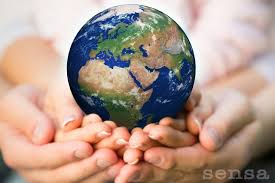 